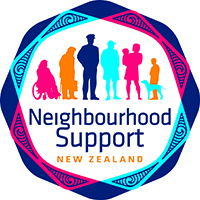 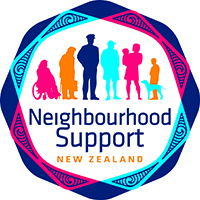 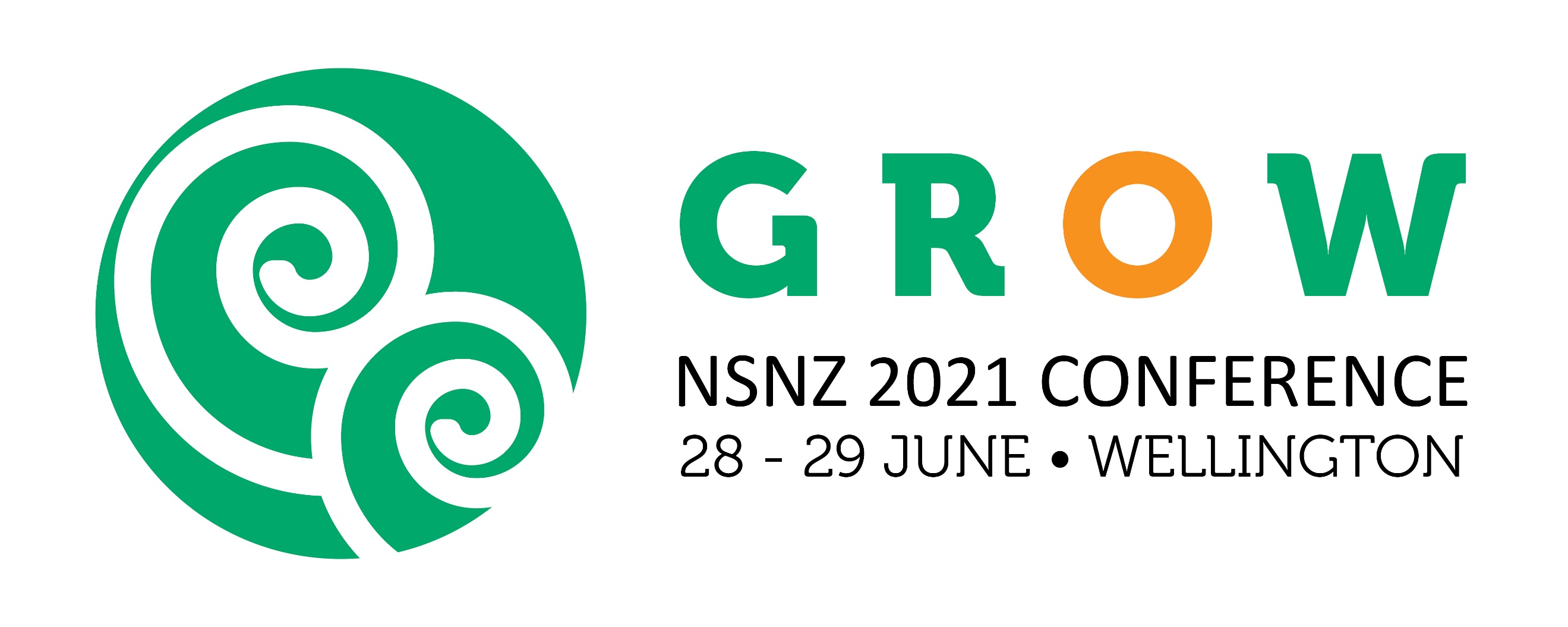 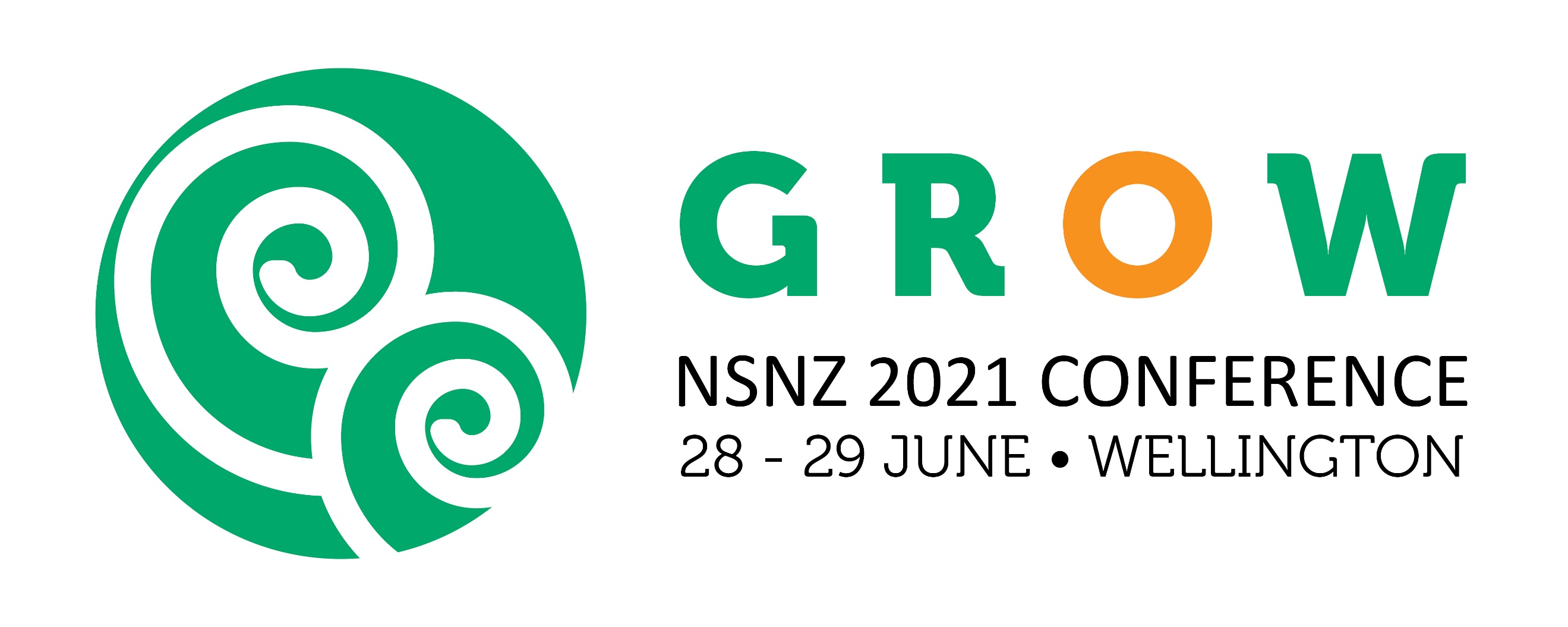 CONFERENCE REGISTRATION  About the ConferenceThe NSNZ National Conference will be held at the James Cook Hotel, 147 The Terrace, Wellington on Monday 28 and Tuesday 29 June 2021.  It will be a great opportunity for the staff, committees and volunteers of our member organisations to come together to learn, network, share ideas and enjoy being part of the NSNZ community.  We have endeavoured to keep costs as low as possible, and each NSNZ Member Organisation is entitled to one free place.  This will cover the registration fee for the two-day programme and the NSNZ Awards Dinner on the Monday night.  Accommodation and travel are not included.   Additional people are welcome to attend at a cost of $250 + GST each.  Please complete a separate registration form for each person attending on Page 2 of this document.We are in the process of putting the conference programme together and can confirm that it will open at 9.30am on Monday 28 June and conclude by 4.00pm on 29 June.  Further details will be provided as they become available.Conference DinnerThe NSNZ Awards Dinner will be held at 7pm on Monday 28 June at the James Cook Hotel.  The cost of the dinner is included in the registration fee, but extra tickets may be purchased for guests at a cost of $90 + GST.ACCOMMODATIONWe have arranged for a discounted room rate with the James Cook Hotel for conference attendees.  This rate will be available for conference attendees staying at the hotel between 28 June and 30 June.  Rooms will be allocated on a first come, first served basis.  Please book directly with the hotel.  We recommend that you book early to avoid disappointment.  To book:   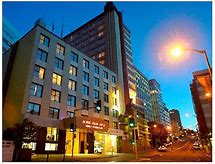 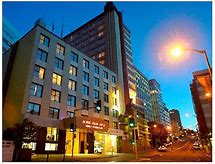 You can telephone 04 499 9500 or book online using this link:https://gc.synxis.com/rez.aspx?Hotel=77682&Chain=22134&arrive=6/28/2021&depart=6/30/2021&adult=1&child=0&group=362054Confirmation number (Group Code): 362054Group Name:  Neighbourhood Support NZ National ConferenceRoom Rate: Terrace Room $158.00 (incl. GST) per room per night (room only)Executive Room: $200.00 (incl. GST) per room, per night (room only).NSNZ CONFERENCE REGISTRATION FORMPlease return this form to:Email:  kelsey@neighbourhoodsupport.co.nzPost:  NSNZ Conference, c/- Police National HQ, PO Box 3017, Wellington 6041Registrations will close on Friday 11 June 2021.NAME:ORGANISATION:POSITION IN ORGANISATION:POSTAL ADDRESS:EMAIL ADDRESS:PHONE NUMBER:SPECIAL REQUIREMENTSPlease let us know if you have any dietary or accessibility requirements.I am happy to have my name and email address printed in the Conference Attendees List.   Yes                        NoI am happy to have my name and email address printed in the Conference Attendees List.   Yes                        NoREGISTRATION DETAILS:    I will be taking the free place available to my organisation. I will be paying $250 + GST.  Please send me an invoice.         (Your registration will be confirmed on receipt of payment.) I would like to book extra tickets for the Conference Dinner ($90 + GST each).       Number of extra tickets:  _______REGISTRATION DETAILS:    I will be taking the free place available to my organisation. I will be paying $250 + GST.  Please send me an invoice.         (Your registration will be confirmed on receipt of payment.) I would like to book extra tickets for the Conference Dinner ($90 + GST each).       Number of extra tickets:  _______